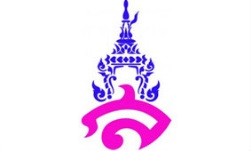 คำอธิบายรายวิชารายวิชา ภาษาไทย			รหัสวิชา ท ๒๒๑๐๒			เวลา ๖๐ ชั่วโมงชั้นมัธยมศึกษาปีที่ ๒			ภาคเรียนที่ ๒				๑.๕ หน่วยกิต	อ่านหนังสือหรือคำประพันธ์ที่หลากหลายและประเมินคุณค่าเพื่อนำไปใช้แก้ปัญหาในชีวิต เขียนวิเคราะห์วิจารณ์ในเรื่องที่อ่านอย่างมีเหตุผล เรียนรู้คำราชาศัพท์และคำสุภาพ สรุปเนื้อหาวรรณคดีและวรรณกรรมในระดับที่ยากขึ้น อ่านออกเสียงร้อยแก้วและร้อยกรองได้ถูกต้อง อภิปรายแสดงความคิดเห็นเกี่ยวกับเรื่องที่อ่าน วิเคราะห์ข้อเท็จจริง ข้อมูลสนับสนุน และข้อคิดเห็นจากเรื่องที่อ่าน ระบุข้อสังเกตชวนเชื่อ การโน้มน้าวหรือสมเหตุสมผลของงานเขียน พูดในโอกาสต่าง ๆ ได้ตรงตามวัตถุประสงค์ แต่งบทร้อยกรอง โดยการรวบรวมข้อมูล ตอบคำถาม สรุปแนวคิด และแสดงความคิดเห็น ใช้กระบวนการสร้าง      ความตระหนัก กระบวนการสร้างความคิดรวบยอด กระบวนการกลุ่ม ทักษะในการทำงานแบบร่วมมือ กระบวนการวิจารณ์ กระบวนการทางภาษา กระบวนการปฏิบัติ และทักษะการอ่าน การเขียน การฟัง ดูและพูด	เพื่อให้มีมารยาทและมีวิจารณญาณในการเลือกเรื่องที่ฟัง ดูและพูด มีนิสัยรักการอ่าน การเขียน ใฝ่-เรียนรู้เห็นคุณค่าของบทอาขยานและร้อยกรองในฐานะที่เป็นมรดกทางวัฒนธรรมของชาติ รักษาภาษาไทยไว้เป็นสมบัติของชาติตัวชี้วัด ท ๑.๑ ม.๒/๑	ท ๑.๑ ม.๒/๔	ท ๑.๑ ม.๒/๕	ท ๑.๑ ม.๒/๖	ท ๑.๑ ม.๒/๗ ท ๒.๑ ม.๒/๗ท ๓.๑ ม.๒/๔ท ๔.๑ ม.๒/๓	ท ๔.๑ ม.๒/๔ท ๕.๑ ม.๒/๑รวม ๑๐ ตัวชี้วัด